 บันทึกข้อความ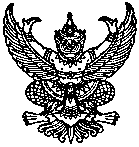 ส่วนราชการ.....งานทรัพยากรบุคคล....สำนักปลัดองค์การบริหารส่วนตำบลบ้านแปรง..........................ที่…นม…๙๑๙๐๑/200………….วันที่.......๓๑...........เดือน........กรกฎาคม.............พ.ศ.....๒๕๖๓............เรื่อง  ขออนุมัติแต่งตั้งคณะกรรมการจัดทำแผนอัตรากำลัง ๓ ปี ประจำปีงบประมาณ พ.ศ. ๒๕๖๔ – ๒๕๖๖  เรียน  นายกองค์การบริหารส่วนตำบลบ้านแปรง	 	อาศัยอำนาจตามความใน มาตรา ๑๕ ประกอบกับมาตรา ๒๕ แห่งพระราชบัญญัติระเบียบบริหารงานบุคคลส่วนท้องถิ่น พ.ศ. ๒๕๔๒ ประกาศคณะกรรมการพนักงานส่วนตำบลจังหวัดนครราชสีมา               เรื่อง  หลักเกณฑ์และเงื่อนไขเกี่ยวกับการบริหารงานบุคคลขององค์การบริหารส่วนตำบล หมวด ๒ ข้อ ๑๕              ในการจัดทำแผนอัตรากำลังขององค์การบริหารส่วนตำบลบ้านแปรง  เพื่อวิเคราะห์อำนาจหน้าที่และภารกิจ ขององค์กรปกครองท้องถิ่น วิเคราะห์การวางแผนการใช้กำลังกำหนดหลักเกณฑ์และเงื่อนไข ในการกำหนดตำแหน่งข้าราชกาการหรือพนักงานส่วนท้องถิ่นตามแผนอัตรากำลัง ๓ ปี ประจำปีงบประมาณ                             พ.ศ.๒๕๖๔ - ๒๕๖๖ 		ดังนั้น  เพื่อให้การดำเนินการปรับปรุงแผนอัตรากำลัง ๓ ปี ประจำปีงบประมาณ                    พ.ศ.๒๕๖๔ - ๒๕๖๖ เป็นไปตามหลักเกณฑ์ที่ ก.กลาง กำหนดและเพื่อให้การกำหนดตำแหน่งสอดคล้องเหมาะสมกับโครงสร้างส่วนราชการและระดับตำแหน่งขององค์กรปกครองส่วนท้องถิ่น พ.ศ. 2558  จึงเห็นควรแต่งตั้งคณะกรรมการปรับปรุงแผนอัตรากำลัง ๓ ปี พ.ศ.๒๕๖๔ - ๒๕๖๖ ประกอบด้วย		๑.  นายสนิท  เตือนขุนทด           นายกองค์การบริหารส่วนตำบล	ประธานกรรมการ		๒.  นายณพวัศกช์ เดชชาตรี         ปลัดอบต.	                         กรรมการ   		๓.  นายวิเชียร  คำจันทร์		 ผู้อำนวยการกองช่าง		    กรรมการ		๔.  นางสาวชมตะวัน  โคกขุนทด   หัวหน้าสำนักงานปลัด             กรรมการ/เลขานุการ		๕.  นางอุทัยรัตน์  ช่วยพันธ์         นักทรัพยากรบุคคล		  ผู้ช่วยเลขานุการ		ให้มีหน้าที่จัดทำแผนอัตรากำลัง ๓ ปี  ขององค์การบริหารส่วนตำบลบ้านแปรง                      ประจำปีงบประมาณ พ.ศ.๒๕๖๔ – ๒๕๖๖ ตามแนวทางการจัดทำแผนอัตรากำลัง ๓ ปี ของคณะกรรมการพนักงานส่วนตำบลจังหวัด นครราชสีมา   เพื่อเสนอให้คณะกรรมการพนักงานส่วนตำบลจังหวัดนครราชสีมา              ให้ความเห็นชอบและประกาศใช้ต่อไป  		จึงเรียนมาเพื่อโปรดพิจารณาอนุมัติ(นางอุทัยรัตน์  ช่วยพันธ์)					   นักทรัพยากรบุคคล/- ความเห็น….-๒-- ความเห็นของหัวหน้าสำนักปลัด.....................................................................................................................................................................................................................................................................................                                                                       (นางสาวชมตะวัน  โคกขุนทด)                                                                           หัวหน้าสำนักงานปลัด     - ความเห็นของปลัดอบต.........................................................................................................................................................................................................................................................................................................................................                                                                          (นายณพวัศกช์  เดชชาตรี)   ปลัดองค์การบริหารส่วนตำบลบ้านแปรง- ความเห็นของนายกอบต........................................................................................................................................................................................................................................................................................................................................(นายสนิท  เตือนขุนทด)           นายกองค์การบริหารส่วนตำบลบ้านแปรงคำสั่งองค์การบริหารส่วนตำบลบ้านแปรง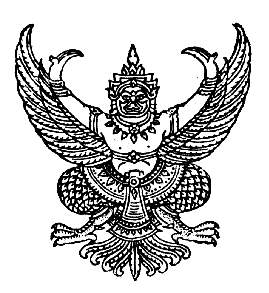 ที่  ๒๔๑/๒๕๖๓เรื่อง  แต่งตั้งคณะกรรมการจัดทำแผนอัตรากำลัง  3  ปี  ประจำปีงบประมาณ พ.ศ.๒๕๖๔ – ๒๕๖๖                        .................................................................		อาศัยอำนาจตามความใน มาตรา ๑๕ ประกอบกับมาตรา ๒๕ แห่งพระราชบัญญัติระเบียบบริหารงานบุคคลส่วนท้องถิ่น พ.ศ. ๒๕๔๒ ประกาศคณะกรรมการพนักงานส่วนตำบลจังหวัดนครราชสีมา เรื่อง  หลักเกณฑ์และเงื่อนไขเกี่ยวกับการบริหารงานบุคคลขององค์การบริหารส่วนตำบล หมวด ๒ ข้อ ๑๕                          ในการจัดทำแผนอัตรากำลังขององค์การบริหารส่วนตำบลบ้านแปรง  เพื่อวิเคราะห์อำนาจหน้าที่และภารกิจขององค์กรปกครองท้องถิ่น วิเคราะห์การวางแผนการใช้กำลังคน กำหนดหลักเกณฑ์และเงื่อนไขในการกำหนดตำแหน่งข้าราชาการหรือพนักงานส่วนท้องถิ่นตามแผนอัตรากำลัง ๓ ปี ประจำปีงบประมาณ                                พ.ศ.๒๕๖๔ - ๒๕๖๖		เพื่อให้การดำเนินงานการจัดทำแผนอัตรากำลัง 3 ปี  ประจำปีงบประมาณ                                พ.ศ. ๒๕๖๔-๒๕๖๖ เป็นไปด้วยความเรียบร้อย จึงแต่งตั้งคณะกรรมการจัดทำแผนอัตรากำลัง 3 ปี                        ประจำปีงบประมาณ พ.ศ.๒๕๖๔ – ๒๕๖๖ ประกอบด้วย		1.  นายสนิท  เตือนขุนทด		นายก อบต.		ประธานกรรมการ		๒.  นายณพวัศกช์  เดชชาตรี		ปลัดอบต.			กรรมการ		๓.  นายวิเชียร  คำจันทร์			ผู้อำนวยการกองช่าง                 กรรมการ		๔.  นางสาวชมตะวัน โคกขุนทด		หัวหน้าสำนักงานปลัด       กรรมการ/เลขานุการ		๕.  นางสาวอุทัยรัตน์ ช่วยพันธ์		นักทรัพยากรบุคคล	      ผู้ช่วยเลขานุการ		มีหน้าที่ จัดทำวิเคราะห์ความต้องการกำลังคน วิเคราะห์การวางแผนการใช้กำลังคน                           ขององค์การบริหารส่วนตำบลบ้านแปรง  จัดทำแผนอัตรากำลัง  3  ปีประจำปีงบประมาณ พ.ศ.๒๕๖๔ – ๒๕๖๖  กำหนดหลักเกณฑ์และเงื่อนไขขององค์การบริหารส่วนตำบลบ้านแปรง  		   ทั้งนี้  ตั้งแต่บัดนี้เป็นต้นไป		             สั่ง  ณ  วันที่   ๔   เดือน  สิงหาคม  พ.ศ.๒๕๖๓                                                (นายสนิท  เตือนขุนทด)                                                                                 นายกองค์การบริหารส่วนตำบลบ้านแปรงส่วนราชการ  สำนักงานปลัดองค์การบริหารส่วนตำบลบ้านแปรงที่ นม ๙๑๙๐๑/๒๐๑  		 	วันที่   ๔    เดือน   สิงหาคม   พ.ศ.๒๕๖๓เรื่อง  ขอเชิญประชุมคณะกรรมการจัดทำแผนกำลัง ๓ ปี ประจำปีงบประมาณ พ.ศ.๒๕๖๔ – ๒๕๖๖                        เรียน  คณะกรรมการจัดทำแผนอัตรากำลังของ อบต.บ้านแปรง ทุกท่าน  	         ตามที่องค์การบริหารส่วนตำบลบ้านแปรง  ได้มีคำสั่งที่  ๒๔๑/๒๕๖๓  ลงวันที่ ๔  สิงหาคม   ๒๕๖๓  เรื่อง  แต่งตั้งคณะกรรมการจัดทำแผนอัตรากำลัง  3  ปี  ประจำปีงบประมาณ พ.ศ.๒๕๖๔ – ๒๕๖๖  ขององค์การบริหารส่วนตำบลบ้านแปรง  เพื่อให้การดำเนินการในเรื่องดังกล่าวเป็นไปด้วยความเรียบร้อย                 จึงขอเชิญคณะกรรมการจัดทำแผนอัตรากำลัง ๓ ปี  ประจำปีงบประมาณ พ.ศ.๒๕๖๔ – ๒๕๖๖                       เข้าร่วมประชุม   ในวันจันทร์ ที่  10 สิงหาคม  25๖๓  เวลา ๑๐.๐๐น.  เป็นต้นไป ณ  ห้องประชุมสภาองค์การบริหารส่วนตำบลบ้านแปรง		จึงเรียนมาเพื่อโปรดทราบ					             (นายสนิท  เตือนขุนทด)				               นายกองค์การบริหารส่วนตำบลบ้านแปรง			                                  ประธานคณะกรรมการ	- ทราบ		๑.  นายณพวัศกช์  เดชชาตรี		.............................		๒.  นายวิเชียร  คำจันทร์			..............................		๓.  นางสาวชมตะวัน โคกขุนทด	.	..............................	 					          ๔.  นางสาวอุทัยรัตน์ ช่วยพันธ์		..............................				